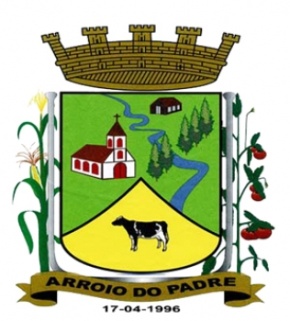 PREFEITURA DE ARROIO DO PADRE                                                                                                                                 ESTADO DO RIO GRANDE DO SUL                                                                         GABINETE DO PREFEITOLei 1.378, de 07 de Agosto de 2013.   Autoriza o Município de Arroio do Padre, Poder Executivo a realizar a abertura de Crédito Adicional Suplementar no Orçamento Municipal de 2013.   O Prefeito Municipal de Arroio do Padre, Sr. Leonir Aldrighi Baschi, faz saber que a Câmara Municipal de Vereadores aprovou e eu sanciono e promulgo a seguinte Lei,                                               Art. 1° Fica autorizado o Município de Arroio do Padre, Poder Executivo a realizar abertura de Crédito Adicional Suplementar no Orçamento do Município para o Exercício de 2013, nos seguintes programas de trabalho e respectivas categorias econômicas e conforme as quantias indicadas: 05 – Secretaria de Saúde e Desenvolvimento Social04 – Fundo Municipal de Assistência Social – Rec. Vinculados08 – Assistência Social244 – Assistência Comunitária0110 – Assistência Social a Carentes2.036 – Atenção Integral a Família3.3.90.30.00.00.00.00 – Material de Consumo. R$ 1.000,00 (um mil reais)Fonte de Recurso: 1060 – IGD SUAS05 – Secretaria de Saúde e Desenvolvimento Social04 – Fundo Municipal de Assistência Social – Rec. Vinculados.08 – Assistência Social244 – Assistência Comunitária0110 –  Assistência Social a Carentes2.036 – Atenção Integral a Família3.3.90.39.00.00.00.00 – Outros Serviços de Terceiros – Pessoa Jurídica. R$ 1.170,29 (um mil, cento e setenta reais e vinte e nove centavos)Fonte de Recurso: 1060 – IGD SUAS05 – Secretaria de Saúde e Desenvolvimento Social04 – Fundo Municipal de Assistência Social – Rec. Vinculados08 – Assistência Social244 – Assistência Comunitária0110 –  Assistência Social a Carentes2.036 – Atenção Integral a Família4.4.90.52.00.00.00.00 – Equipamento e Material Permanente. R$ 4.000,00 (quatro mil reais)Fonte de Recurso: 1060 – IGD SUASValor total do Crédito Adicional Suplementar: R$ 6.170,29 (seis mil, cento e setenta reais e vinte e nove centavos)Art. 2º Servirão de Cobertura para o Crédito Adicional Suplementar de que trata o art. 1º desta Lei, recursos provenientes do superávit financeiro do exercício de 2012, no valor de R$ 6.170,29 (seis mil, cento e setenta reais e vinte e nove centavos). Fonte de Recurso: 1060 – IGD SUAS.      Art. 3° Esta Lei entra em vigor na data de sua publicação.Arroio do Padre , 07 de agosto  de 2013 Visto TécnicoLoutar PriebSecretário de Administração, Planejamento,Finanças, Gestão e Tributos.___________________________Leonir Aldrighi BaschiPrefeito Municipal